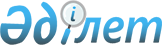 Қарқаралы ауданында 2014 жылға арналған салық салу объектiсiнiң бiрлiгiне тiркелген салық ставкаларының мөлшерлерiн белгiлеу туралы
					
			Күшін жойған
			
			
		
					Қарағанды облысы Қарқаралы аудандық мәслихатының 2013 жылғы 24 желтоқсандағы XХV сессиясының № 25/202 шешімі. Қарағанды облысының Әділет департаментінде 2014 жылғы 20 қаңтарда № 2515 болып тіркелді. Шешім қабылданған мерзімінің өтуіне байланысты өзінің қолданылуын тоқтатады (Қарқаралы аудандық мәслихатының 2016 жылғы 3 наурыздағы № 51 хаты)      Ескерту. Шешім қабылданған мерзімінің өтуіне байланысты өзінің қолданылуын тоқтатады (Қарағанды облысы Қарқаралы аудандық мәслихатының 03.03.2016 № 51 хаты).

      Қазақстан Республикасының 2001 жылғы 23 қаңтардағы "Қазақстан Республикасындағы жергiлiктi мемлекеттiк басқару және өзiн-өзi басқару туралы" Заңына, Қазақстан Республикасының 2008 жылғы 10 желтоқсандағы "Салық және бюджетке төленетiн басқа да мiндеттi төлемдер туралы" (Салық кодексi) Кодексiне сәйкес, аудандық мәслихат ШЕШIМ ЕТТI:

      1. Қарқаралы ауданында 2014 жылға арналған салық салу объектiсiнiң бiрлiгiне тiркелген салық ставкаларының мөлшерлерi, осы шешiмге қосымшаға сәйкес белгiленсiн.

      2. Осы шешiм оның алғаш ресми жарияланған күнiнен кейiн күнтiзбелiк он күн өткен соң қолданысқа енгiзiледi.

      

      24 желтоқсан 2013 жыл

 Қарқаралы ауданында 2014 жылға арналған салық салу объектiсiнiң бiрлiгiне тiркелген салық ставкаларының мөлшерлерi
					© 2012. Қазақстан Республикасы Әділет министрлігінің «Қазақстан Республикасының Заңнама және құқықтық ақпарат институты» ШЖҚ РМК
				Сессия төрағасы:

Б. Ахманов

Аудандық мәслихат хатшысы:

С. Нүркенов

КЕЛIСIЛДI:

"Қарқаралы ауданы бойынша

салық басқармасы" мемлекеттiк

мекемесiнiң басшысы

Е. Сатымбаев

Қарқаралы аудандық мәслихатының
2013 жылғы 24 желтоқсандағы
№ 25/202 шешіміне
қосымша№

Салық салу объектiсiнiң атауы

Айына тiркелген салық ставкаларының мөлшерлерi (айлық есептiк көрсеткiштер)

1.

Бiр ойыншымен ойын өткiзуге арналған, ұтыссыз ойын автоматы

5

2.

Бiреуден артық ойыншылардың қатысуымен ойын өткiзуге арналған ұтыссыз ойын автоматы

7

3.

Ойын өткiзу үшiн пайдаланылатын дербес компьютер

4

4.

Ойын жолы

7

5.

Карт

5

6.

Бильярд үстелi

3

